									       25.10.2021   259-01-03-335                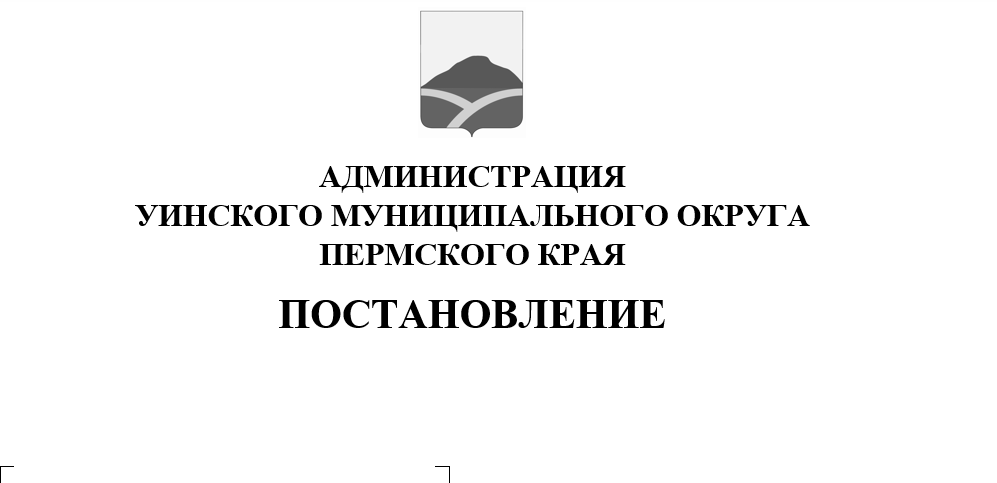 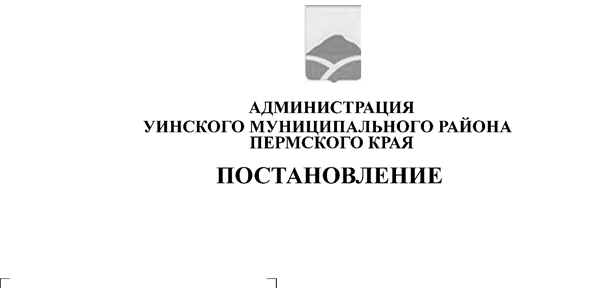 В соответствии с Федеральными законами от 25.12.2008 № 273-ФЗ                       «О противодействии коррупции», от 02.03.2007 № 25-ФЗ «О муниципальной службе в Российской Федерации»,  законом Пермского края от 30.12.2008       №382-ПК «О противодействии коррупции в Пермском крае», Указом губернатора Пермского края от 19.07.2012 №44 «О мерах 
по реализации отдельных положений законодательства Российской Федерации
в сфере противодействия коррупции на муниципальной службе в Пермском крае» и в целях реализации антикоррупционной политики в администрации Уинского муниципального округа, поддержания в Уинском муниципальном округе системного подхода к вопросам реализации антикоррупционной политики, администрация Уинского муниципального округаПОСТАНОВЛЯЕТ:	          1. Утвердить прилагаемый План противодействия коррупции                            в Уинском муниципальном округе на 2022-2024 годы» (далее – План).	2.  Руководителям структурных подразделений администрации Уинского муниципального округа выполнять мероприятия  Плана.	3. Считать утратившим силу постановление администрации Уинского муниципального округа от 01.04.2020 № 259-01-03-89 «Об утверждении Плана противодействия коррупции в Уинском муниципальном округе на 2020-2021 годы».      	4. Настоящее постановление вступает в силу с 01 января 2022 года и подлежит обнародованию и размещению на официальном сайте администрации Уинского муниципального округа в сети «Интернет».5. Контроль за исполнением данного постановления возложить                                  на руководителя аппарата администрации Уинского муниципального округа.Глава муниципального округа- глава администрации Уинскогомуниципального округа                                                                  А.Н.Зелёнкин